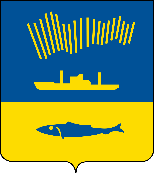 АДМИНИСТРАЦИЯ ГОРОДА МУРМАНСКАП О С Т А Н О В Л Е Н И Е 12.03.2020                                                                                                        № 674В соответствии с решением Совета депутатов города Мурманска              от 30.10.2008 № 54-669 «Об оплате труда работников муниципальных казенных, бюджетных и автономных учреждений города Мурманска», постановлением администрации города Мурманска от 03.04.2013 № 690 «Об оплате труда работников муниципальных учреждений города Мурманска» и в целях совершенствования системы оплаты труда и обеспечения единых подходов к регулированию заработной платы работников муниципальных учреждений, подведомственных комитету по развитию городского хозяйства администрации города Мурманска, п о с т а н о в л я ю: 1. Внести в приложение к постановлению администрации города Мурманска от 10.06.2013 № 1441 «Об утверждении примерного положения об оплате труда работников муниципальных учреждений, подведомственных комитету по развитию городского хозяйства администрации города Мурманска» (в ред. постановлений от 20.08.2013 № 2128, от 31.10.2013 № 3077, от 27.01.2014 № 171, от 28.04.2014 № 1188, от 31.07.2014 № 2444, от 24.03.2015 № 783, от 06.11.2015 № 3082, от 17.11.2016 № 3501, от 20.01.2017 № 112, от 30.01.2018 № 190, от 07.05.2018 № 1268, от 25.07.2019 № 2504, от 05.11.2019 № 3660) следующие изменения:1.1. В разделе 1 «Общие положения» подпункт 1.6.1 изложить в следующей редакции:«1.6.1. Размеры:- минимальных окладов по должностям служащих на основе отнесения их к соответствующим профессиональным квалификационным группам (далее - ПКГ), утвержденным приказами Министерства здравоохранения и социального развития Российской Федерации;- минимальных окладов по профессиям рабочих в зависимости от присвоенных им квалификационных разрядов в соответствии с Единым тарифно-квалификационным справочником работ и профессий рабочих;- минимальных окладов по должностям медицинских и фармацевтических работников;- минимальных окладов по должностям работников сельского хозяйства.».1.2. В разделе 3 «Порядок и основные условия оплаты труда»:1.2.1. Пункт 3.3 изложить в следующей редакции:«3.3. Размеры окладов (должностных окладов) по должностям служащих, медицинских и фармацевтических работников, работников сельского хозяйства (на основе отнесения их к соответствующим профессиональным квалификационным группам, утвержденным приказами Министерства здравоохранения и социального развития Российской Федерации) и окладов по профессиям рабочих (в зависимости от присвоенных им квалификационных разрядов в соответствии с Единым тарифно-квалификационным справочником работ и профессий рабочих) устанавливаются руководителем учреждения на основе минимальных должностных окладов (окладов), установленных для работников учреждений в соответствии с требованиями к профессиональной подготовке и уровню квалификации, необходимыми для осуществления соответствующей профессиональной деятельности, а также с учетом сложности и объема выполняемой работы.».1.2.2. Пункты 3.7, 3.8, 3.9, 3.10 считать пунктами 3.8, 3.9, 3.10, 3.11 соответственно.1.2.3. Дополнить новым пунктом 3.7 следующего содержания:«3.7. Минимальные размеры окладов по должностям работников сельского хозяйства устанавливаются согласно приложению № 4 к настоящему Положению.».1.3. Приложение № 1 к Положению изложить в новой редакции согласно приложению № 1 к настоящему постановлению.1.4. Приложение № 3 к Положению изложить в новой редакции согласно приложению № 2 к настоящему постановлению.1.5. Дополнить Положение новым приложением № 4 согласно приложению № 3 к настоящему постановлению. 2. Отделу информационно-технического обеспечения и защиты информации администрации города Мурманска (Кузьмин А.Н.) разместить настоящее постановление с приложениями на официальном сайте администрации города Мурманска в сети Интернет.3. Редакции газеты «Вечерний Мурманск» (Хабаров В.А.) опубликовать настоящее постановление с приложениями.4. Настоящее постановление вступает в силу со дня официального опубликования, за исключением раздела «Профессиональная квалификационная группа «Общеотраслевые должности служащих третьего уровня» таблицы «Минимальные размеры окладов работников учреждений, осуществляющих профессиональную деятельность по общеотраслевым должностям служащих, соответствующих профессиональным квалификационным группам» приложения № 1 к настоящему постановлению, который вступает в силу со дня официального опубликования и распространяется на правоотношения, возникшие с 16.12.2019.5. Контроль за выполнением настоящего постановления возложить на заместителя главы администрации города Мурманска – председателя комитета по развитию городского хозяйства Кольцова Э.С.Глава администрациигорода Мурманска			          				              Е.В. Никора